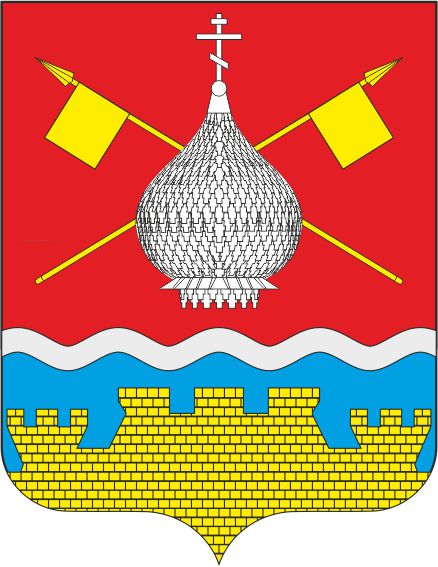 РОССИЙСКАЯ ФЕДЕРАЦИЯРОСТОВСКАЯ ОБЛАСТЬАДМИНИСТРАЦИЯ КРАСНОЯРСКОГО СЕЛЬСКОГО ПОСЕЛЕНИЯПОСТАНОВЛЕНИЕ27.03.2024                                             №38                                  ст. КрасноярскаяОб утверждении отчета о реализации муниципальной программы Красноярского сельского поселения «Формирование современной городской среды территории муниципального образования «Красноярское сельское поселение» на 2018-2030 годы» за 2023 годВ соответствии с постановлением Администрации Красноярского сельского поселения от 12.11.2018 №184 «Об утверждении Порядка разработки, реализации и оценки эффективности муниципальных программ Красноярского сельского поселения Цимлянского района на 2019-2030 годы», решением Собрания депутатов Красноярского сельского поселения от 31.07.2014 №67 «Об утверждении Положения о бюджетном процессе в Красноярском сельском поселении Цимлянского района», Администрация Красноярского сельского поселения ПОСТАНОВЛЯЕТ:          1. Утвердить отчет об исполнении плана реализации муниципальной программы Красноярского сельского поселения «Формирование современной городской среды территории муниципального образования «Красноярское сельское поселение» на 2018-2030 годы» по итогам  2023 года согласно приложениям к настоящему постановлению.2. Настоящее постановление вступает в силу со дня его подписания и подлежит размещению на официальном сайте Администрации Красноярского сельского поселения.3.  Контроль за выполнением постановления оставляю за собойГлава Администрации Красноярскогосельского поселения                                                   		           Е.А. Плутенко		Приложение №1                                                                                    к  постановлению от 27.03.2024 №38ОТЧЕТ о реализации муниципальной программы Красноярского сельского поселения «Формирование комфортной современной среды» на территории муниципального образования «Красноярское сельское поселение» на 2018-2030 годы», за 2023 годРаздел 1. Конкретные результаты, достигнутые за 2023 годВ целях создания условий для повышения качества и комфорта проживания населения на территории Красноярского сельского поселения в рамках реализации муниципальной программы Красноярского сельского поселения «Формирование современной городской среды на территории муниципального образования «Красноярское сельское поселение» на 2018-2030 годы», утверждённой постановлением Администрации Красноярского сельского поселения от 26.12.2017 №177 (далее – муниципальная программа), ответственным исполнителем и участниками муниципальной программы в 2023 году реализован комплекс мероприятий, в результате которых: на территории Красноярского сельского поселения созданы условия для повышения заинтересованности граждан, организаций в реализации мероприятий по благоустройству территорий муниципального образования «Красноярского сельского поселения». Раздел 2. Результаты реализации основных мероприятий, приоритетных основных мероприятий, а также сведения о достижении контрольных событий муниципальной программыДостижению результатов в 2023 году способствовала реализация ответственным исполнителем, соисполнителем и участниками муниципальной программы основных мероприятий. В рамках подпрограммы 1 «Благоустройство общественных территорий Красноярского сельского поселения», предусмотрена реализация 3 основных мероприятий. Основное мероприятие 1.1. Благоустройство общественных территорий муниципальных образований Красноярского сельского поселенияОсновное мероприятие 1.2. Содействие обустройству мест массового отдыха населения (городских парков)Основное мероприятие 1.3. Реализация проектов инициативного бюджетирования, выдвигаемых инициативными группами Красноярского сельского поселения. В рамках подпрограммы 2 «Благоустройство дворовых территорий многоквартирных домов Красноярского сельского поселения», предусмотрена реализация 3 основных мероприятия. Основное мероприятие 2.1. Благоустройство дворовых территорий многоквартирных домов Основное мероприятие 2.2. Оказания содействия муниципальным образованиям района в проведении семинаров, форумов, «круглых столов» в сфере благоустройства с участием заинтересованных граждан, организаций и иных лицОсновное мероприятие 2.3. Обеспечение функционирования информационной системы «Формирование комфортной городской среды» в Красноярском сельском поселенииСведения о выполнении основных мероприятий муниципальной программы приведены в приложении №3 к отчѐту о реализации муниципальной программы. Раздел 3. Анализ факторов, повлиявших на ход реализации муниципальной программы В 2023 году на ход реализации муниципальной программы влияние факторов не оказывалось. Раздел 4. Сведения об использовании бюджетных ассигнований и внебюджетных средств на реализацию муниципальной программы. На реализацию муниципальной программы в 2023 году предусмотрено 1170,6 тыс. рублей. Фактическое освоение средств муниципальной программы по итогам  2023 года составило 1170,5 тыс. рублей. Процент исполнения программы составил 100,0.Муниципальная программа включает в себя следующие подпрограммы:1. Благоустройство территорий общего пользования населения2. Благоустройство дворовых территорий многоквартирных домов		На реализацию основного мероприятия подпрограммы 1 «Благоустройство территорий общего пользования населения» запланированы расходы местного бюджета в сумме 1170,6 тыс. рублей. Фактическое освоение средств муниципальной программы по итогам  2023 года составило 1170,5 тыс. рублей.  Процент исполнения – 100,0.На реализацию основных мероприятий подпрограмм 2 денежные средства не предусмотрены.Сведения об использовании бюджетных ассигнований и внебюджетных средств на реализацию муниципальной программы за 2023 год приведены в приложении № 4 к отчѐту о реализации муниципальной программы. Раздел 5. Сведения о достижении значений показателей муниципальной программы, подпрограмм муниципальной программы за 2023 годМуниципальной программой и подпрограммами муниципальной программы предусмотрено 9 показателей:1.1 Доля благоустроенных территорий общего пользования населения от общего количества таких территорий 1.2. Количество установленных уличных осветительных приборов на территориях общего пользования населения1.3 Охват населения благоустроенными территориями общего пользования2.1.Доля благоустроенных дворовых территорий от общего количества дворовых территорий2.2. Доля многоквартирных домов с благоустроенными дворовыми территориями от общего количества многоквартирных домов 2.3. Количество многоквартирных домов с благоустроенными дворовыми территориями2.4. Количество благоустроенных дворовых территорий2.5. Доля населения, проживающего в жилом фонде с благоустроенными дворовыми территориями, от общей численности населения2.6. Количество площадок, специально оборудованных  для отдыха, общения и проведения досуга разными группами населения (спортивные площадки, детские игровые площадки и т.д.)Сведения о достижении значений показателей муниципальной программы, подпрограмм муниципальной программы с обоснованием отклонений по показателям приведены в приложении №4 к отчѐту о реализации муниципальной программы. Раздел 6. Результаты оценкиэффективности реализации муниципальной программыЭффективность муниципальной программы определяется на основании степени выполнения целевых показателей, основных мероприятий и оценки бюджетной эффективности муниципальной программы. 1. Степень достижения целевых показателей муниципальной программы, подпрограмм муниципальной программы: - степень достижения целевого показателя 1.1 - 1,0; - степень достижения целевого показателя 1,2 - 1,0; - степень достижения целевого показателя 1.3 - 1,0; - степень достижения целевого показателя 2.1 - 0,0; - степень достижения целевого показателя 2.2 - 0,0; - степень достижения целевого показателя 2.3 - 0,0; - степень достижения целевого показателя 2.4 - 0,0; - степень достижения целевого показателя 2.5 - 0,0; - степень достижения целевого показателя 2.6 - 0,0; Суммарная оценка степени достижения целевых показателей муниципальной программы составляет 0,33 (39), что характеризует средний уровень эффективности реализации муниципальной программы по степени достижения целевых показателей. 2. Степень реализации всех основных мероприятий, предусмотренных к реализации в отчетном году, оценивается как доля основных мероприятий, выполненных в полном объеме. Степень реализации основных мероприятий составляет 1 (1/1) что характеризует высокий уровень эффективности реализации муниципальной программы по степени реализации основных мероприятий. 3. Бюджетная эффективность реализации муниципальной программы рассчитывается в несколько этапов: 3.1. Степень реализации основных мероприятий, финансируемых за счет средств федерального, областного и местного бюджетов, оценивается как доля мероприятий, выполненных в полном объеме. Степень реализации основных мероприятий муниципальной программы составляет 0,33 3.2. Степень соответствия запланированному уровню расходов за счет средств федерального, областного и местного бюджетов, оценивается как отношение фактически произведенных в отчетном году бюджетных расходов на реализацию муниципальной программы к их плановым значениям. Степень соответствия запланированному уровню расходов: 1170,5 тыс. рублей /1170,60 тыс. рублей = 1,0. 3.3. Эффективность использования средств местного бюджета рассчитывается как отношение степени реализации основных мероприятий к степени соответствия запланированному уровню расходов за счет средств федерального, областного и местного бюджетов. Эффективность использования финансовых ресурсов на реализацию муниципальной программы: 1/1 = 1, в связи с чем бюджетная эффективность реализации муниципальной программы является высокой. Уровень реализации муниципальной программы в целом: 0,33*0,5+1*0,3+1*0,2 = 0,67, в связи с чем уровень реализации муниципальной программы является средним. Раздел 7. Предложения по дальнейшей реализациимуниципальной программыДополнительные предложения по оптимизации расходов на реализацию муниципальной программы отсутствуют.Приложение №2                                                                                    к  постановлению от 27.03.2024 №38ОТЧЕТоб исполнении плана реализации муниципальной программы Красноярского сельского поселения«Формирование современной городской среды территории муниципального образования «Красноярское сельское поселение» на 2018-2030 годы» по итогам  2023 годаПриложение №3 к постановлению №38 от 27.03.2024СВЕДЕНИЯо выполнении основных мероприятий подпрограмм и мероприятий ведомственных целевых программ, а также контрольных событий муниципальной программы за 2023 г.Приложение №4 к постановлению №38 от 27.03.2024СВЕДЕНИЯоб использовании бюджетных ассигнований и внебюджетных средств на реализацию муниципальной программы за 2023г.Приложение №5 к постановлению №38 от 27.03.2024СВЕДЕНИЯо достижении значений показателейПриложение №6 к постановлению №38 от 27.03.2024ИНФОРМАЦИЯо возникновении экономии бюджетных ассигнований на реализацию основных мероприятий,приоритетных основных мероприятий, мероприятий ведомственных целевых программ муниципальной программы,в том числе в результате проведения закупок, при условии их исполнения в полном объеме в отчетном году№ п/пНомер и наименованиеОтветственный исполнитель, соисполнитель, участник (должность/ ФИО) Результатреализации(краткое описание)Результатреализации(краткое описание)Фактическая дата начала
реализацииФактическая дата начала
реализацииФактическая дата окончания
реализации, 
наступления 
контрольного 
событияФактическая дата окончания
реализации, 
наступления 
контрольного 
событияРасходы местного бюджета на реализацию муниципальной программы, тыс. рублейРасходы местного бюджета на реализацию муниципальной программы, тыс. рублейРасходы местного бюджета на реализацию муниципальной программы, тыс. рублейРасходы местного бюджета на реализацию муниципальной программы, тыс. рублейРасходы местного бюджета на реализацию муниципальной программы, тыс. рублейРасходы местного бюджета на реализацию муниципальной программы, тыс. рублейОбъемы неосвоенных средств и причины их неосвоенияОбъемы неосвоенных средств и причины их неосвоения№ п/пНомер и наименованиеОтветственный исполнитель, соисполнитель, участник (должность/ ФИО) Результатреализации(краткое описание)Результатреализации(краткое описание)Фактическая дата начала
реализацииФактическая дата начала
реализацииФактическая дата окончания
реализации, 
наступления 
контрольного 
событияФактическая дата окончания
реализации, 
наступления 
контрольного 
событияпредусмотреномуниципальной программойпредусмотреномуниципальной программойпредусмотрено сводной бюджетной росписьюпредусмотрено сводной бюджетной росписьюфакт на отчетную датуфакт на отчетную датуОбъемы неосвоенных средств и причины их неосвоенияОбъемы неосвоенных средств и причины их неосвоения1.2.3.4.5.5.6.6.7.7.8.8.9910101«Формирование современной городской среды»Главный специалист Администрации Красноярского сельского поселения Повышение качества и комфорта городской среды на территории Красноярского сельского поселения01.01.202301.01.202331.12.202331.12.20231170,61170,61170,61170,61170,51170,50,10,12Подпрограмма 1 «Благоустройство общественных территорий Красноярского сельского поселения»Главный специалист Администрации Красноярского сельского поселения повышение удовлетворенности населения Красноярского сельского поселения уровнем благоустройства общественных территорий Красноярского сельского поселения01.01.202301.01.202331.12.202331.12.20231170,61170,61170,61170,61170,51170,50,10,13Основное мероприятие 1.1. Благоустройство общественных территорий муниципальных образований Красноярского сельского поселенияГлавный специалист Администрации Красноярского сельского поселения повышение удовлетворенности населения Красноярского сельского поселения уровнем благоустройства общественных территорий Красноярского сельского поселения01.01.202301.01.202331.12.202331.12.20231170,61170,61170,61170,61170,51170,50,10,14Основное мероприятие 1.2. Содействие обустройству мест массового отдыха населения (городских парков)Главный специалист Администрации Красноярского сельского поселенияповышение удовлетворенности населения Красноярского сельского поселения уровнем благоустройства общественных территорий Красноярского сельского поселения01.01.202301.01.202331.12.202331.12.20230,00,00.00.00.00.00,00,05Основное мероприятие 1.3. Реализация проектов инициативного бюджетирования, выдвигаемых инициативными группами Красноярского сельского поселенияГлавный специалист Администрации Красноярского сельского поселения повышение удовлетворенности населения Красноярского сельского поселения уровнем благоустройства общественных территорий Красноярского сельского поселения01.01.202301.01.202331.12.202331.12.20230.00.00,00,00,00,00,00,06Подпрограмма 2 «Благоустройство дворовых территорий многоквартирных домов Красноярского сельского поселения»Главный специалист Администрации Красноярского сельского поселенияповышение удовлетворенности населения Красноярского сельского поселения уровнем благоустройства дворовых территорий многоквартирных домов Красноярского сельского поселения01.01.202301.01.202331.12.202331.12.20230.00.00,00,00,00,00,00,07Основное мероприятие 2.1.Благоустройство дворовых территорий многоквартирных домовГлавный специалист Администрации Красноярского сельского поселенияповышение удовлетворенности населения Красноярского сельского поселения уровнем благоустройства дворовых территорий многоквартирных домов Красноярского сельского поселения01.01.202301.01.202331.12.202331.12.20230.00.00,00,00,00,00,00,08Основное мероприятие 2.2. Обеспечение функционирования информационной системы «Формирование комфортной городской среды»Главный специалист Администрации Красноярского сельского поселенияповышение открытости сферы благоустройства01.01.202301.01.202331.12.202331.12.20230.00.00,00,00,00,00,00,0№ п/пНомер и наименование <1>Ответственный 
 исполнитель, соисполнитель, участник  
(должность/ ФИО)Плановый срок окончания реализацииФактический срокФактический срокРезультатыРезультатыПричины не реализации/ реализации не в полном объеме№ п/пНомер и наименование <1>Ответственный 
 исполнитель, соисполнитель, участник  
(должность/ ФИО)Плановый срок окончания реализацииначала реализацииокончания реализациизаплани-рованныедостигнутыеПричины не реализации/ реализации не в полном объеме1234567891«Формирование современной городской среды»Администрация Красноярского сельского поселения -2Подпрограмма 1 «Благоустройство общественных территорий Красноярского сельского поселения»Администрация Красноярского сельского поселения 31.12.202301.01.202331.12.2023-3Основное мероприятие 1.1. Благоустройство общественных территорий муниципальных образований Красноярского сельского поселенияАдминистрация Красноярского сельского поселения 31.12.202301.01.202331.12.2023Благоустройство общественных территорий муниципальных образований Красноярского сельского поселенияУчастие в отборе общественных территорий. Разработка проектно-сметной документации. Прохождение гос. экспертизы. Реализация проекта запланирована на 2025 год.-4Основное мероприятие 1.2. Содействие обустройству мест массового отдыха населения (городских парков)Администрация Красноярского сельского поселения 31.12.202301.01.202331.12.2023Содействие обустройству мест массового отдыха населения (городских парков)Участие в голосовании по выбору мест массового отдыха на 2024 год.5Основное мероприятие 1.3. Реализация проектов инициативного бюджетирования, выдвигаемых инициативными группами Красноярского сельского поселенияАдминистрация Красноярского сельского поселения 31.12.202301.01.202331.12.2023Реализация проектов инициативного бюджетирования, выдвигаемых инициативными группами Красноярского сельского поселенияВыдвижение инициативных проектов и прохождение инициативного отбора. Реализация проекта запланирована на 2024 год.-6Подпрограмма 2 «Благоустройство дворовых территорий многоквартирных домов Красноярского сельского поселения»Администрация Красноярского сельского поселения 7Основное мероприятие 2.1.Благоустройство дворовых территорий многоквартирных домовАдминистрация Красноярского сельского поселения 31.12.202301.01.202331.12.2023Благоустройство дворовых территорий многоквартирных домовБлагоустройство дворовых территорий многоквартирных домов в 2023 году не осуществлялось-8Основное мероприятие 2.2. Обеспечение функционирования информационной системы «Формирование комфортной городской среды»Администрация Красноярского сельского поселения 31.12.202301.01.202331.12.2023Обеспечение функционирования информационной системы «Формирование комфортной городской среды»На официальном сайте Администрации Красноярского сельского поселения, соц. сетях  и телеграмм-канале осуществляется информирование граждан.-    Наименование       
муниципальной     
 программы, подпрограммы 
муниципальной     
программы,основного мероприятия <4>Источники финансированияИсточники финансированияОбъем расходов (тыс. руб.), предусмотренных 
Объем расходов (тыс. руб.), предусмотренных 
Объем расходов (тыс. руб.), предусмотренных 
Объем расходов (тыс. руб.), предусмотренных 
Фактические
расходы (тыс. руб.),<1>Фактические
расходы (тыс. руб.),<1>    Наименование       
муниципальной     
 программы, подпрограммы 
муниципальной     
программы,основного мероприятия <4>Источники финансированияИсточники финансированиямуниципальной программоймуниципальной программойсводной бюджетной росписьюсводной бюджетной росписьюФактические
расходы (тыс. руб.),<1>Фактические
расходы (тыс. руб.),<1>12334455Муниципальная программа «Формирование современной городской среды»всего  1170,61170,61170,61170,61170,51170,5Муниципальная программа «Формирование современной городской среды»бюджет  Красноярского сельского поселения  1170,61170,61170,61170,61170,51170,5Муниципальная программа «Формирование современной городской среды»федеральный бюджет------Муниципальная программа «Формирование современной городской среды»областной бюджет ------Муниципальная программа «Формирование современной городской среды»Бюджет Цимлянского района------Муниципальная программа «Формирование современной городской среды»внебюджетные источники------Подпрограмма 1 «Благоустройство общественных территорий Красноярского сельского поселения»всего  1170,61170,61170,61170,61170,51170,5Подпрограмма 1 «Благоустройство общественных территорий Красноярского сельского поселения»бюджет  Красноярского сельского поселения  1170,61170,61170,61170,61170,51170,5Подпрограмма 1 «Благоустройство общественных территорий Красноярского сельского поселения»федеральный бюджет------Подпрограмма 1 «Благоустройство общественных территорий Красноярского сельского поселения»областной бюджет ------Подпрограмма 1 «Благоустройство общественных территорий Красноярского сельского поселения»Бюджет Цимлянского района------Подпрограмма 1 «Благоустройство общественных территорий Красноярского сельского поселения»внебюджетные источники------Подпрограмма 2 «Благоустройство дворовых территорий многоквартирных домов Красноярского сельского поселения»всего  0,00,00,00,00,00,0Подпрограмма 2 «Благоустройство дворовых территорий многоквартирных домов Красноярского сельского поселения»бюджет  Красноярского сельского поселения  ------Подпрограмма 2 «Благоустройство дворовых территорий многоквартирных домов Красноярского сельского поселения»федеральный бюджет------Подпрограмма 2 «Благоустройство дворовых территорий многоквартирных домов Красноярского сельского поселения»областной бюджет ------Подпрограмма 2 «Благоустройство дворовых территорий многоквартирных домов Красноярского сельского поселения»Бюджет Цимлянского района------Подпрограмма 2 «Благоустройство дворовых территорий многоквартирных домов Красноярского сельского поселения»внебюджетные источники------№ п/п
НаименованиеЕд.измеренияЗначения показателей муниципальной  программы,  подпрограммы муниципальной    программыЗначения показателей муниципальной  программы,  подпрограммы муниципальной    программыЗначения показателей муниципальной  программы,  подпрограммы муниципальной    программыОбоснование отклонений  
 значений показателя    
на конец   
 отчетного года       
(при наличии)№ п/п
НаименованиеЕд.измерениягод, предшествующий 
отчетному<1>отчетный годотчетный годОбоснование отклонений  
 значений показателя    
на конец   
 отчетного года       
(при наличии)№ п/п
НаименованиеЕд.измерениягод, предшествующий 
отчетному<1>планфактОбоснование отклонений  
 значений показателя    
на конец   
 отчетного года       
(при наличии)1234567Подпрограмма 1 «Благоустройство общественных территорий Красноярского сельского поселения»Подпрограмма 1 «Благоустройство общественных территорий Красноярского сельского поселения»Подпрограмма 1 «Благоустройство общественных территорий Красноярского сельского поселения»Подпрограмма 1 «Благоустройство общественных территорий Красноярского сельского поселения»Подпрограмма 1 «Благоустройство общественных территорий Красноярского сельского поселения»Подпрограмма 1 «Благоустройство общественных территорий Красноярского сельского поселения»Подпрограмма 1 «Благоустройство общественных территорий Красноярского сельского поселения»1.1.Доля благоустроенных территорий общего пользования населения от общего количества таких территорий процент111-1.2.Количество установленных уличных осветительных приборов на территориях общего пользования населенияштук152020-1.3Охват населения благоустроенными территориями общего пользованияпроцент303030-Подпрограмма 2 «Благоустройство дворовых территорий многоквартирных домов Красноярского сельского поселения»Подпрограмма 2 «Благоустройство дворовых территорий многоквартирных домов Красноярского сельского поселения»Подпрограмма 2 «Благоустройство дворовых территорий многоквартирных домов Красноярского сельского поселения»Подпрограмма 2 «Благоустройство дворовых территорий многоквартирных домов Красноярского сельского поселения»Подпрограмма 2 «Благоустройство дворовых территорий многоквартирных домов Красноярского сельского поселения»Подпрограмма 2 «Благоустройство дворовых территорий многоквартирных домов Красноярского сельского поселения»Подпрограмма 2 «Благоустройство дворовых территорий многоквартирных домов Красноярского сельского поселения»2.1.Доля благоустроенных дворовых территорий от общего количества дворовых территорийпроцент000-2.2.Доля многоквартирных домов с благоустроенными дворовыми территориями от общего количества многоквартирных домовпроцент000-2.3.Количество многоквартирных домов с благоустроенными дворовыми территориямиштук000-2.4.Количество благоустроенных дворовых территорийштук000-2.5.Доля населения, проживающего в жилом фонде с благоустроенными дворовыми территориями, от общей численности населенияпроцент000-2.6.Количество площадок, специально оборудованных  для отдыха, общения и проведения досуга разными группами населения (спортивные площадки, детские игровые площадки и т.д.)штук000-№п/пНаименование основного мероприятия  подпрограммы, приоритетного основного мероприятия, мероприятия ведомственной целевой программы (по инвестиционным расходам — в разрезе объектов) <1>Ожидаемый  результатФактически сложившийся результатСумма экономии
(тыс. рублей)Сумма экономии
(тыс. рублей)№п/пНаименование основного мероприятия  подпрограммы, приоритетного основного мероприятия, мероприятия ведомственной целевой программы (по инвестиционным расходам — в разрезе объектов) <1>Ожидаемый  результатФактически сложившийся результатвсегов том числе в результате проведенных закупок123456Подпрограмма 1 «Благоустройство общественных территорий Красноярского сельского поселения»XX0,00,01.Основное мероприятие 1.1. Благоустройство общественных территорий муниципальных образований Красноярского сельского поселенияXX0,00,02.Основное мероприятие 1.2. Содействие обустройству мест массового отдыха населения (городских парков)XX0,00,03.Основное мероприятие 1.3. Реализация проектов инициативного бюджетирования, выдвигаемых инициативными группами Красноярского сельского поселенияXX0,00,0Подпрограмма 2 «Благоустройство дворовых территорий многоквартирных домов Красноярского сельского поселения»XX0,00,04.Основное мероприятие 2.1. Благоустройство дворовых территорий многоквартирных домов XX0,00,05Основное мероприятие 2.3. Оказания содействия муниципальным образованиям района в проведении семинаров, форумов, «круглых столов» в сфере благоустройства с участием заинтересованных граждан, организаций и иных лицXX0,00,06Основное мероприятие 2.4. Обеспечение функционирования информационной системы «Формирование комфортной городской среды» в Красноярском сельском поселенииXX0,00,0